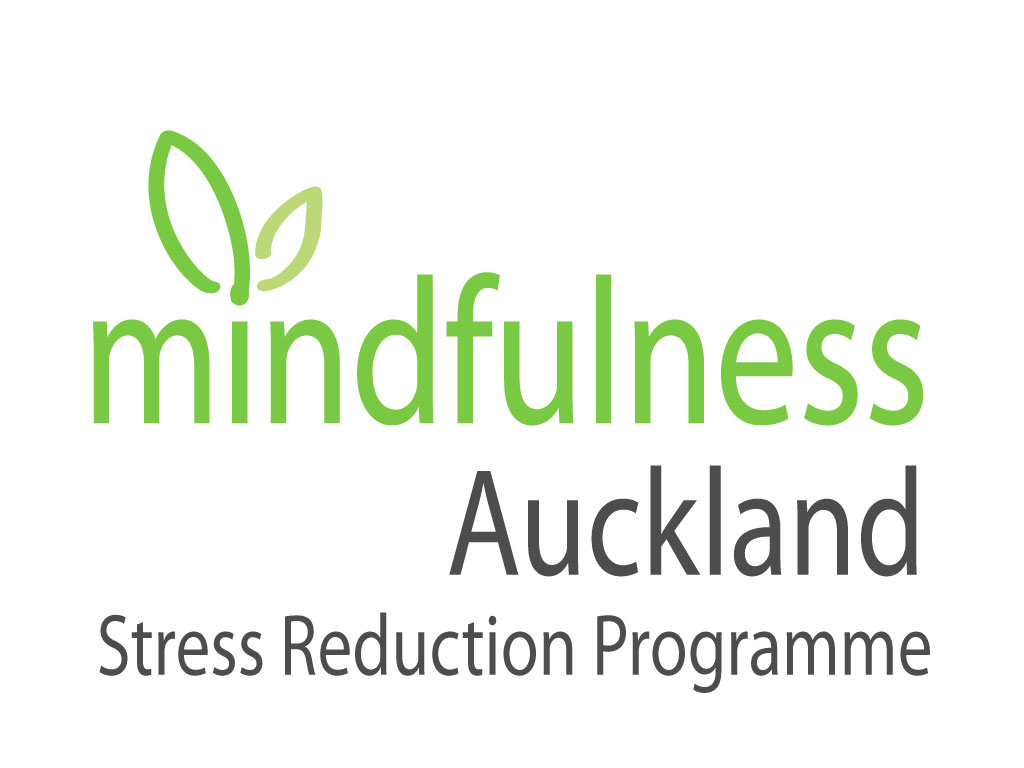 Registration Form 6 Week Self-Compassion Graduate CoursesDate of the Course:Time: Evenings:	 7.00 – 9.00pm ____________________________________________________________________________Thank you for filling out these forms. We realize the personal nature of these questions. Please be assured that the completed forms are kept in strict confidence.Name: ………………………………………………………………………………………………….……Address: ……………………………………………………………………………………...................…Phone Number: ……………………………………	Occupation: …………………….……………..Email address: ……………………………………………………………………………………….…….Date of Birth: …………………………………........	Next of Kin: ……………….…………………..                                                                                   Phone Number: ………………………………When did you complete the MBSR 8 week course (approximately) ?…………………………………………………………………………………………………………..…..Please describe your reasons for enrolling in the Self Compassion course:…………………………………………………………………………………………………………..…..…………………………………………………………………………………………………………….……………………………………………………………………………………………………………..…..…………………………………………………………………………………………………………….………………………………………………………………………………………………………….………List three intentions you have for yourself in attending this course:…………………………………………………………………………………………………………..…..…………………………………………………………………………………………………………….………………………………………………………………………………………………………….…………………………………………………………………………………………………………………….………………………………………………………………………………………………………….………What, if any Mindfulness practices are you engaging in on a regular basis?…………………………………………………………………………………………………………..…..…………………………………………………………………………………………………………….………………………………………………………………………………………………………….………Have you experienced any recent major stressors, e.g. new job, separations, bereavement etc?…………………………………………………………………………………………………………..…..…………………………………………………………………………………………………………….………………………………………………………………………………………………………….………Are you currently on any prescribed medication?…………………………………………………………………………………………………………..…..…………………………………………………………………………………………………………….…Is there anything that may limit your participation in this programme or need special attention?…………………………………………………………………………………………………………..…..…………………………………………………………………………………………………………….………………………………………………………………………………………………………….………Any comments:…………………………………………………………………………………………………………..…..…………………………………………………………………………………………………………….………………………………………………………………………………………………………….………(Changes from original)Please email this registration form to:Jenny at admin@mindfulnessauckland.co.nzor send to:Mindfulness Auckland
P.O. Box 78296 Grey Lynn, Auckland 1245Payment of the fee of $400.00 plus GST can be paid directly into our bank account:Please reference your invoice numberWestpac Bank Account: 03 0255 0751391 000(Payment of the full fee is required before commencement of the course)